Colégio PIO XI Bessa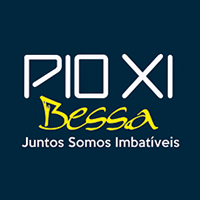 Professora: Cássia Cerqueira.                      Série: 3º ano.Aluno(a): _______________________________________
Atividade de Matemática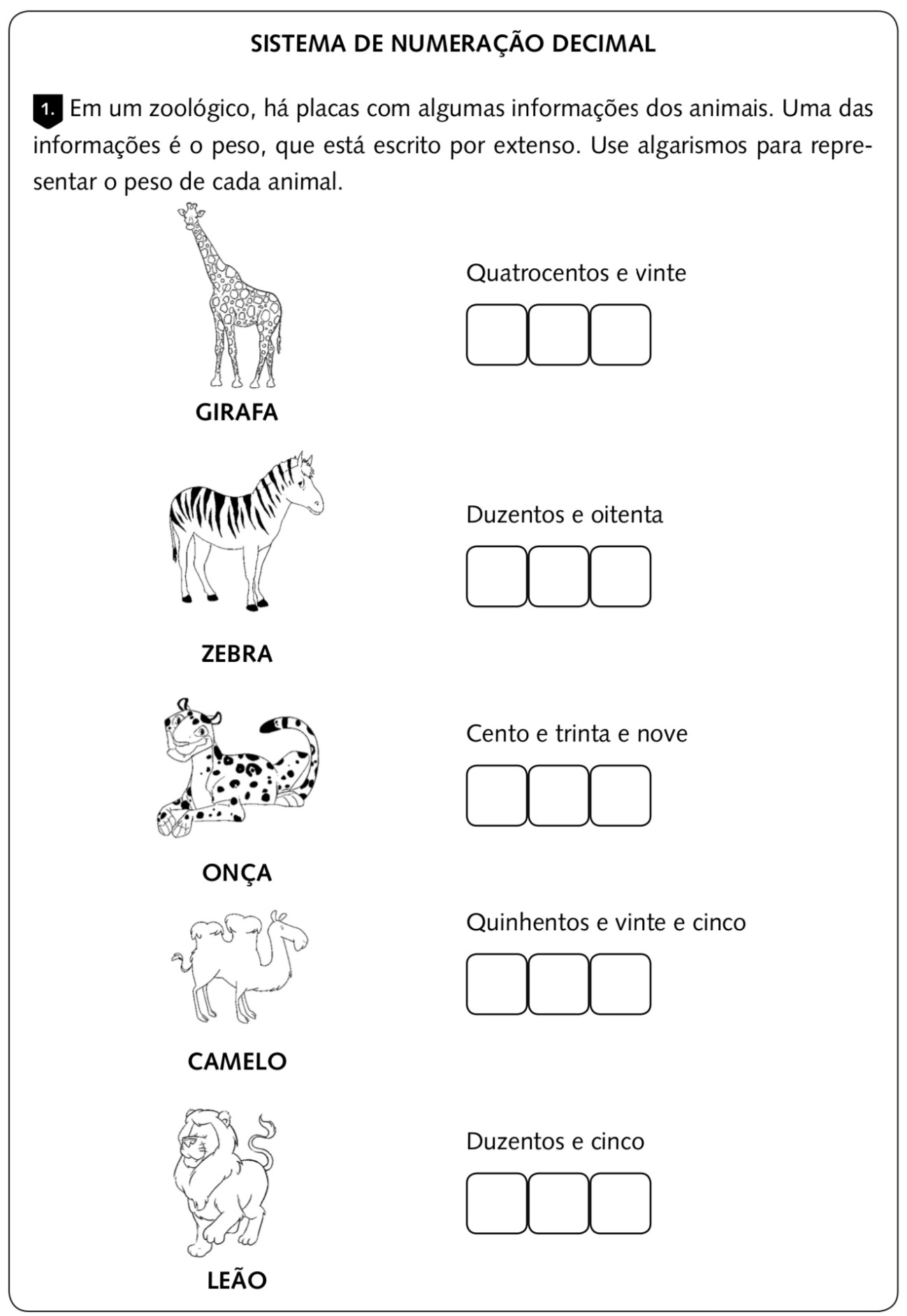 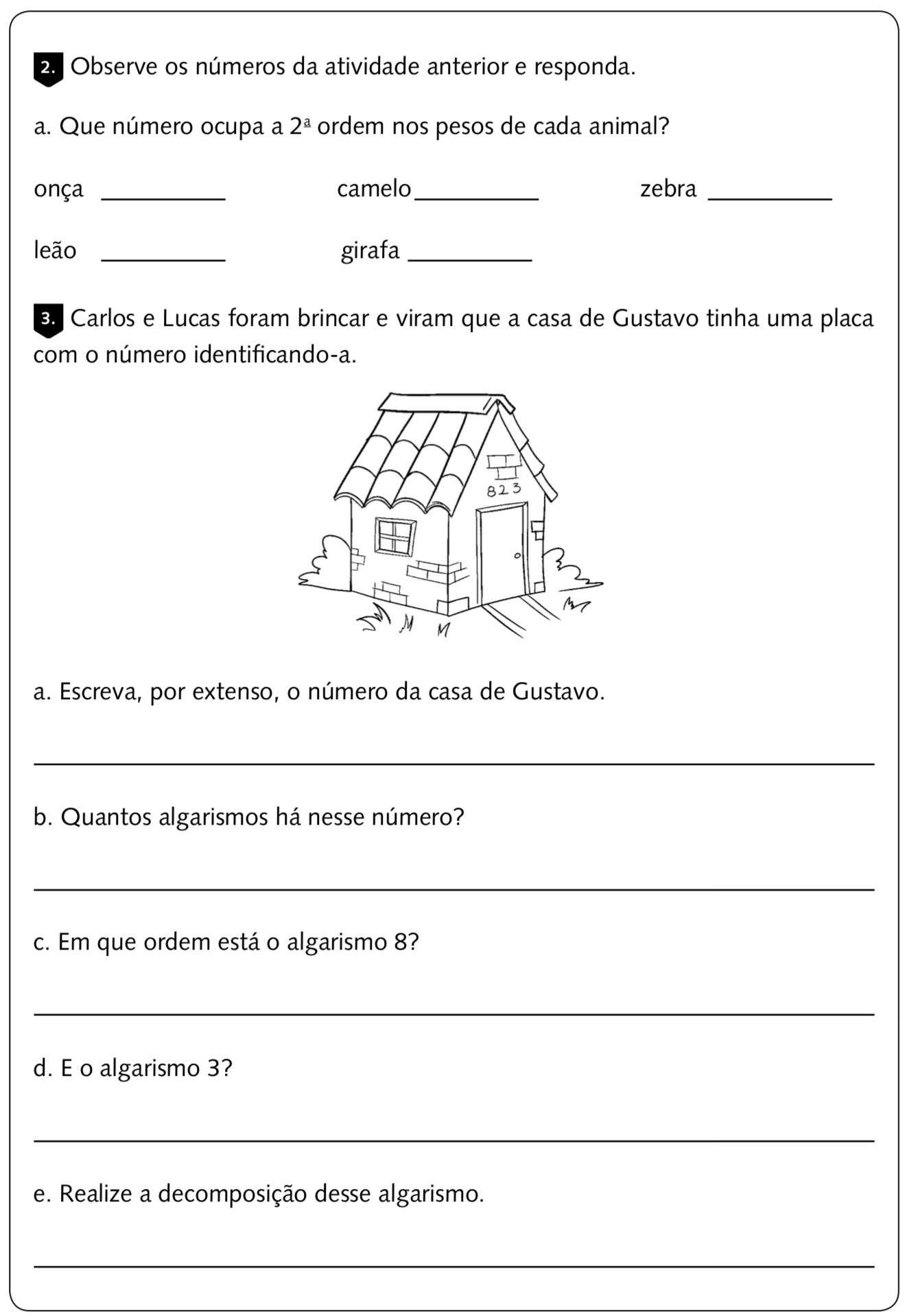 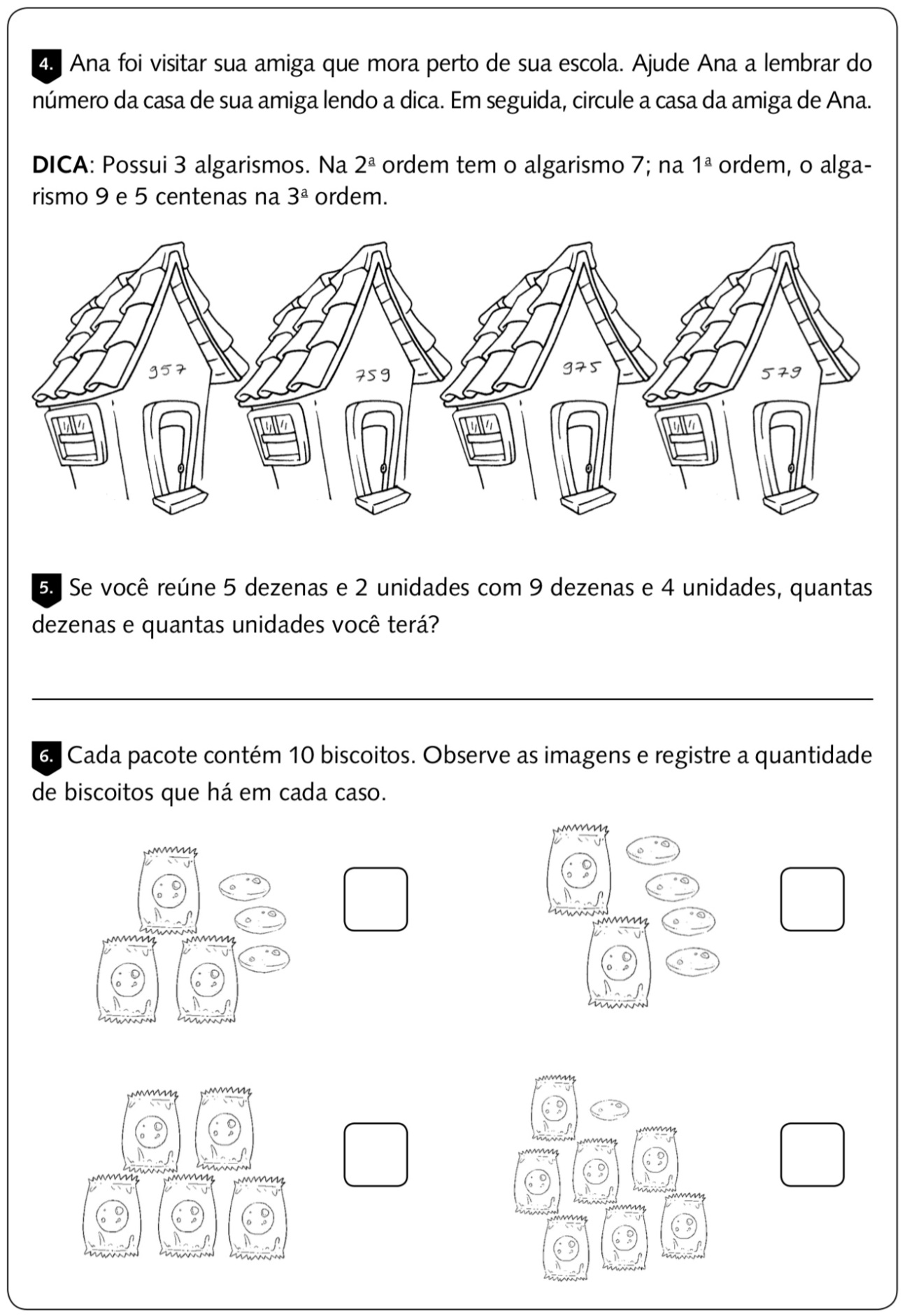 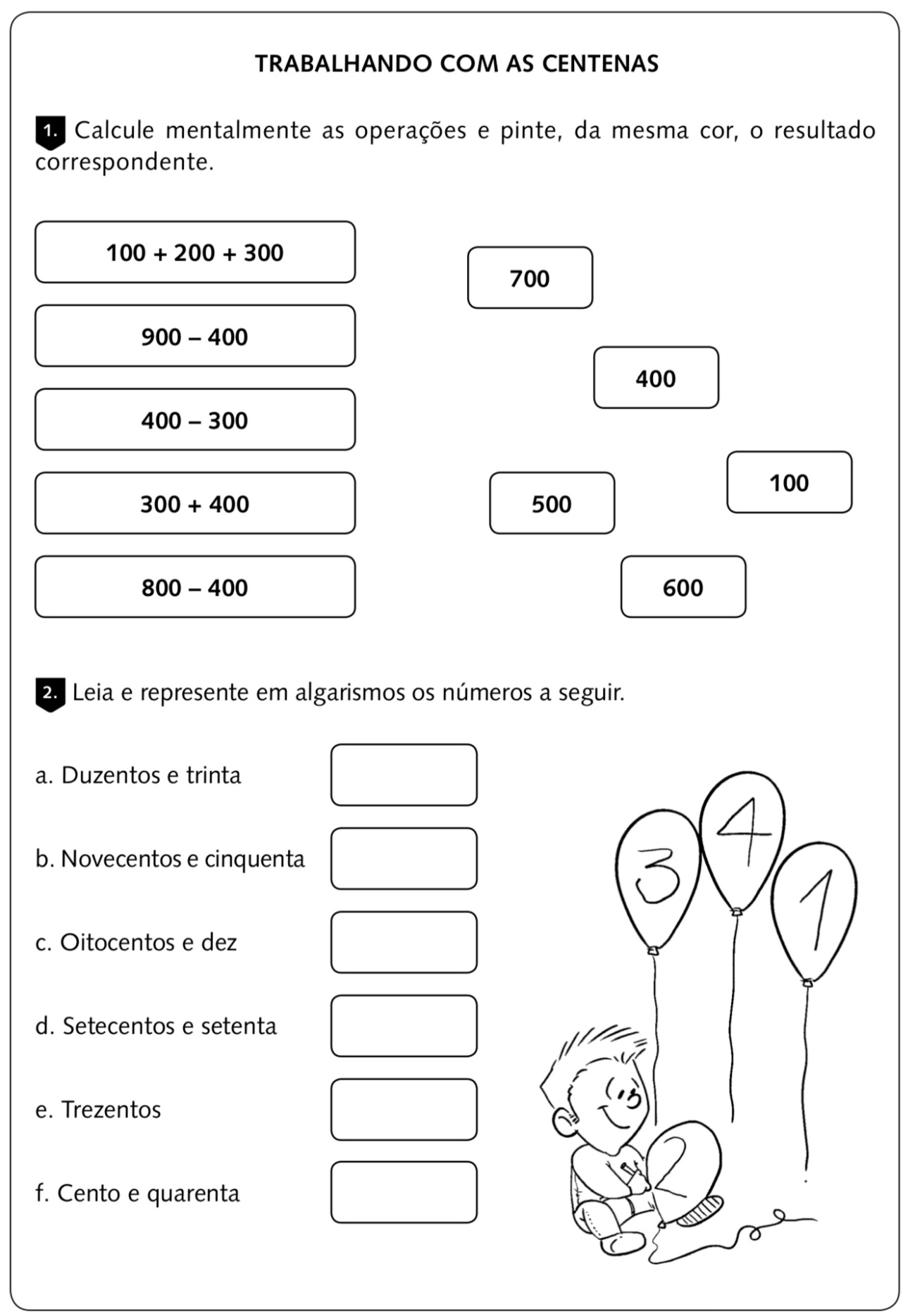 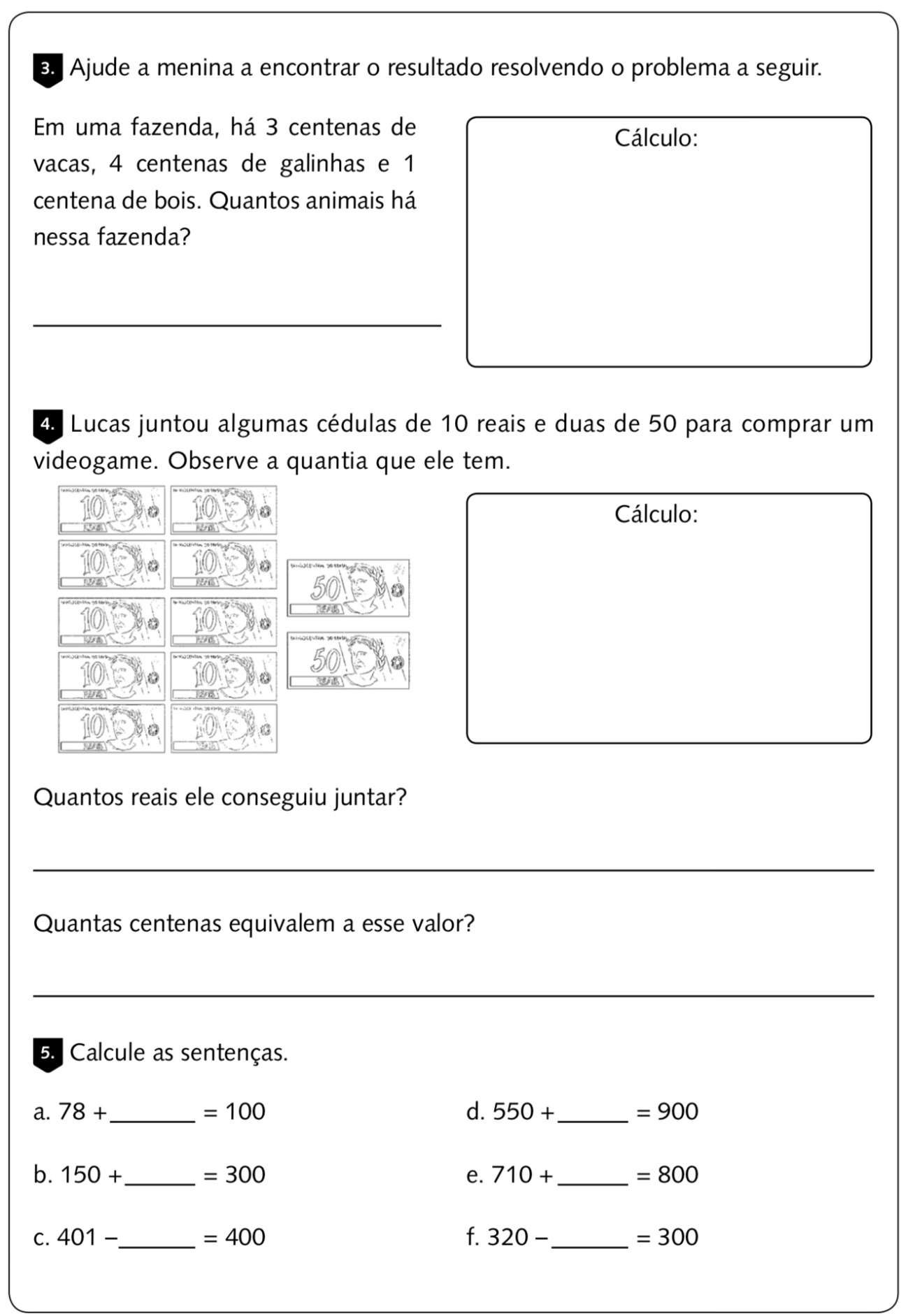 